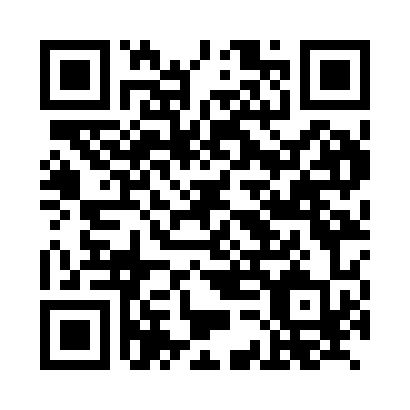 Prayer times for Baiern, GermanyWed 1 May 2024 - Fri 31 May 2024High Latitude Method: Angle Based RulePrayer Calculation Method: Muslim World LeagueAsar Calculation Method: ShafiPrayer times provided by https://www.salahtimes.comDateDayFajrSunriseDhuhrAsrMaghribIsha1Wed3:355:501:095:098:2810:342Thu3:335:481:095:108:3010:373Fri3:305:471:095:118:3110:394Sat3:275:451:095:118:3310:425Sun3:245:441:095:128:3410:446Mon3:215:421:085:128:3610:477Tue3:185:401:085:138:3710:498Wed3:155:391:085:138:3910:529Thu3:125:371:085:148:4010:5510Fri3:095:361:085:148:4110:5711Sat3:065:341:085:158:4311:0012Sun3:035:331:085:168:4411:0313Mon3:005:321:085:168:4611:0514Tue2:575:301:085:178:4711:0815Wed2:545:291:085:178:4811:1116Thu2:525:281:085:188:5011:1417Fri2:525:261:085:188:5111:1618Sat2:515:251:085:198:5211:1819Sun2:515:241:085:198:5411:1820Mon2:505:231:085:208:5511:1921Tue2:505:221:095:208:5611:1922Wed2:495:201:095:218:5711:2023Thu2:495:191:095:218:5911:2024Fri2:495:181:095:219:0011:2125Sat2:485:171:095:229:0111:2226Sun2:485:161:095:229:0211:2227Mon2:485:161:095:239:0311:2328Tue2:485:151:095:239:0411:2329Wed2:475:141:095:249:0511:2430Thu2:475:131:095:249:0611:2431Fri2:475:121:105:259:0711:25